П р о т о к о л Заседания Совета Некоммерческого партнерства «Саморегулируемая организация «Республиканское объединение строителей Алании»07 октября 2013 год								№22(137)гор. Владикавказ Основание созыва Совета – по инициативе Генерального директора Некоммерческого партнерства «Саморегулируемая организация «Республиканское объединение строителей Алании» Кудзоева Ф.Г. Место проведения заседания: РСО-Алания гор. Владикавказ, ул. Чкалова, д. 41а.Дата и время проведения заседания: 07 октября 2013 год, 11 часов 00 минут.Председательствующий на заседании Совета:Председатель Совета Некоммерческого партнерства «Саморегулируемая организация «Республиканское объединение строителей Алании»  Ибрагимов Ф.А. Секретарь заседания: Генеральный директор Некоммерческого партнерства «Саморегулируемая организация «Республиканское объединение строителей Алании»  Кудзоев Ф.Г.Присутствовали с правом голоса:А) Совет Некоммерческого партнерства «Саморегулируемая организация «Республиканское объединение строителей Алании»:  1. Ибрагимов Ф.А., Председатель Совета, генеральный директор ОАО «Кавтрансстрой»; 2. Гусов О.А., заместитель Председателя Совета, генеральный директор ОАО «Промжилстрой РСО-Алания»;3. Кудзоев Ф.Г., заместитель Председателя Совета, генеральный директор НП СРО РОСА;4. Мрыков К.И., член Совета, директор ЗАО «ПМК № 83»;5. Дзгоев Б.Д., член Совета, генеральный директор ООО «Моздокское строительное управление»;6.  Кравченко В.Т., член Совета, директор ООО «Фирма «КВИТ»;7. Санакоев Н.А., директор ООО «СМП «Тур».Присутствовали без права голоса:Б) Исполнительная дирекция Некоммерческого партнерства «Саморегулируемая организация «Республиканское объединение строителей Алании»:1. Тавитов А.Н., заместитель генерального директора по правовым вопросам и контрольно-экспертной деятельности НП СРО РОСА.Открытие заседания Совета Некоммерческого партнерства «Саморегулируемая организация «Республиканское объединение строителей Алании»Слушали: Председательствующего, который сообщил присутствующим, что на заседании принимают участие все члены Совета, кроме Поповой Е.В., заместителя генерального директора ООО СПК «Ремгражданреконструкция» (командировка) и Хубаева З.Ю., генерального директора ООО «Ормузд» (отпуск). Кворум для голосования имеется. Полномочия проверены в соответствии с действующим законодательством, в связи, с чем предложено «открыть» заседание Совета Партнерства  и признать отсутствие членов Совета «уважительными».Иных предложений и замечаний не поступило.Решили: 1. В связи с присутствием 7 (семи) из 9 (девяти) членов Совета, чьи полномочия проверены в соответствии с действующим законодательством, признать наличие кворума для голосования по вопросам Повестки дня, а заседание Совета НП СРО РОСА – «открытом».2. Признать отсутствие членов Совета НП СРО РОСА Поповой Е.В., заместителя генерального директора ООО СПК «Ремгражданреконструкция» (командировка) и Хубаева З.Ю., генерального директора ООО «Ормузд» (отпуск) «уважительными».Голосовали: «за» - 7 голосов, «против» - нет, «воздержался» - нет.Решение принято единогласно, квалифицирующим большинством голосов.Председательствующий объявил заседание Совета Некоммерческого партнерства «Саморегулируемая организация «Республиканское объединение строителей Алании» - «открытым». О Повестке дня заседания Совета Некоммерческого партнерства «Саморегулируемая организация «Республиканское объединение строителей Алании»Слушали: Председательствующего, который предложил утвердить повестку дня Совета НП СРО РОСА из 3-х (трех) вопросов.Иных предложений и замечаний не поступило.Решили: Утвердить Повестку дня заседания Совета Некоммерческого партнерства «Саморегулируемая организация «Республиканское объединение строителей Алании» из 3-х (трех) вопросов.Голосовали: «за» -7 голосов, «против» - нет, «воздержался» - нет.Решение принято единогласно, квалифицирующим большинством голосов.Повестка дня заседания Совета Некоммерческого партнерства «Саморегулируемая организация «Республиканское объединение строителей Алании»:1. О рассмотрении вопроса по внесению изменения в Свидетельства о допуске в форме прекращения следующим членам Некоммерческого партнерства «Саморегулируемая организация «Республиканское объединение строителей Алании»:1.1. Обществу с ограниченной ответственностью «Руст» (ОГРН-1021500673260);1.2. Обществу с ограниченной ответственностью «НАР» (ОГРН-1021500978070);1.3. Муниципальному унитарному предприятию «Дорожное ремонтно-строительное управление» (ОГРН-1101513003305).2. О рассмотрении вопроса по внесению изменения в Свидетельства о допуске в форме дополнение следующим членам Некоммерческого партнерства «Саморегулируемая организация «Республиканское объединение строителей Алании»:2.1. Обществу с ограниченной ответственностью «СТРОЙГРУПП» (ОГРН- 1051500416648);2.2. Обществу с ограниченной ответственностью «Строительное управление-9» (ОГРН- 1021500676350);2.3. Обществу с ограниченной ответственностью «МАКС» (ОГРН-1081515001930);2.4. Индивидуальному предпринимателю Тигиеву Иласу Васильевичу (ОГРНИП-312151112300021).3. О рассмотрении вопроса по сохранению и истребованию средств компенсационного фонда в связи с нестабильностью банковской системы и необходимостью разрешения средств компенсационного фонда в кредитных организациях с государственной долей участия.По вопросу №1 повестки дня:О рассмотрении вопроса по внесению изменения в Свидетельства о допуске в форме прекращения членам Некоммерческого партнерства «Саморегулируемая организация «Республиканское объединение строителей Алании»1.1.Слушали: Тавитова А.Н., который предложил присутствующим внести изменения в форме прекращения и выдать Свидетельство о допуске к работам, которые оказывают влияние на безопасность объектов капитального строительства за номером 0047.05-2010-1503014763-С-159 взамен ранее выданного Свидетельства о допуске за  номером 0047.04-2010-1503014763-С-159 ООО «Руст» (ОГРН-1021500673260), выполнившему все условия членства в Партнерстве.Иных предложений и замечаний не поступило.Решили:Внести изменения в форме прекращения (согласно заявления) и выдать Свидетельство о допуске к работам, которые оказывают влияние на безопасность объектов капитального строительства за номером 0047.05-2010-1503014763-С-159 взамен ранее выданного Свидетельства о допуске за  номером 0047.04-2010-1503014763-С-159 Обществу с ограниченной ответственностью «Руст» (ОГРН-1021500673260), выполнившему все условия членства в Партнерстве.Голосовали: «за» -7 голосов, «против» - нет, «воздержался» - нет.Решение принято единогласно, квалифицирующим большинством голосов.1.2.Слушали: Тавитова А.Н., который предложил присутствующим внести изменения в форме прекращения и выдать Свидетельство о допуске к работам, которые оказывают влияние на безопасность объектов капитального строительства за номером 0175.04-2010-1512008318-С-159 взамен ранее выданного Свидетельства о допуске за  номером 0175.03-2010-1512008318-С-159 ООО «НАР» (ОГРН-1021500978070), выполнившему все условия членства в Партнерстве.Иных предложений и замечаний не поступило.Решили:Внести изменения в форме прекращения (согласно заявления) и выдать Свидетельство о допуске к работам, которые оказывают влияние на безопасность объектов капитального строительства за номером 0175.04-2010-1512008318-С-159 взамен ранее выданного Свидетельства о допуске за  номером 0175.03-2010-1512008318-С-159 Обществу с ограниченной ответственностью «НАР» (ОГРН-1021500978070), выполнившему все условия членства в Партнерстве.Голосовали: «за» -7 голосов, «против» - нет, «воздержался» - нет.Решение принято единогласно, квалифицирующим большинством голосов.1.2.Слушали: Тавитова А.Н., который предложил присутствующим внести изменения в форме прекращения и выдать Свидетельство о допуске к работам, которые оказывают влияние на безопасность объектов капитального строительства за номером 0220.02-2012-1513003496-С-159 взамен ранее выданного Свидетельства о допуске за  номером 0220.01-2010-1513003496-С-159 МУП «ДРСУ» (ОГРН-1101513003305), выполнившему все условия членства в Партнерстве.Иных предложений и замечаний не поступило.Решили:Внести изменения в форме прекращения (согласно заявления) и выдать Свидетельство о допуске к работам, которые оказывают влияние на безопасность объектов капитального строительства за номером 0220.02-2012-1513003496-С-159 взамен ранее выданного Свидетельства о допуске за  номером 0220.01-2010-1513003496-С-159 Муниципальному унитарному предприятию «Дорожное ремонтно-строительное управление» (ОГРН-1101513003305), выполнившему все условия членства в Партнерстве.Голосовали: «за» -7 голосов, «против» - нет, «воздержался» - нет.Решение принято единогласно, квалифицирующим большинством голосов.По вопросу №2 повестки дня:О рассмотрении вопроса по внесению изменения в Свидетельства о допуске в форме дополнение  членам Некоммерческого партнерства «Саморегулируемая организация «Республиканское объединение строителей Алании»2.1.Слушали: Тавитова А.Н., который предложил присутствующим внести изменения в форме дополнения и выдать Свидетельство о допуске к работам, которые оказывают влияние на безопасность объектов капитального строительства за номером 0043.06-2010-1515906616-С-159 взамен ранее выданного Свидетельства о допуске за  номером 0043.05-2010-1515906616-С-159 ООО «СТРОЙГРУПП» (ОГРН-1051500416648), выполнившему все условия членства в Партнерстве.Иных предложений и замечаний не поступило.Решили:Внести изменения в форме дополнения (согласно заявления) и выдать Свидетельство о допуске к работам, которые оказывают влияние на безопасность объектов капитального строительства за номером 0043.06-2010-1515906616-С-159 взамен ранее выданного Свидетельства о допуске за  номером 0043.05-2010-1515906616-С-159 Обществу с ограниченной ответственностью «СТРОЙГРУПП» (ОГРН-1051500416648), выполнившему все условия членства в Партнерстве.Голосовали: «за» -7 голосов, «против» - нет, «воздержался» - нет.Решение принято единогласно, квалифицирующим большинством голосов.2.2.Слушали: Тавитова А.Н., который предложил присутствующим внести изменения в форме дополнения и выдать Свидетельство о допуске к работам, которые оказывают влияние на безопасность объектов капитального строительства за номером 0111.06-2010-1503016520-С-159 взамен ранее выданного Свидетельства о допуске за  номером 0111.05-2010-1503016520-С-159 ООО «Строительное управление-9» (ОГРН-1021500676350), выполнившему все условия членства в Партнерстве.Иных предложений и замечаний не поступило.Решили:Внести изменения в форме дополнения (согласно заявления) и выдать Свидетельство о допуске к работам, которые оказывают влияние на безопасность объектов капитального строительства за номером 0111.06-2010-1503016520-С-159 взамен ранее выданного Свидетельства о допуске за  номером 0111.05-2010-1503016520-С-159 Обществу с ограниченной ответственностью «Строительное управление-9» (ОГРН-1021500676350), выполнившему все условия членства в Партнерстве.Голосовали: «за» -7 голосов, «против» - нет, «воздержался» - нет.Решение принято единогласно, квалифицирующим большинством голосов.2.3.Слушали: Тавитова А.Н., который предложил присутствующим внести изменения в форме дополнения и выдать Свидетельство о допуске к работам, которые оказывают влияние на безопасность объектов капитального строительства за номером 0217.02-2011-1515916131-С-159 взамен ранее выданного Свидетельства о допуске за  номером 0217.01-2011-1515916131-С-159 ООО «МАКС» (ОГРН-1081515001930), выполнившему все условия членства в Партнерстве.Иных предложений и замечаний не поступило.Решили:Внести изменения в форме дополнения (согласно заявления) и выдать Свидетельство о допуске к работам, которые оказывают влияние на безопасность объектов капитального строительства за номером 0217.02-2011-1515916131-С-159 взамен ранее выданного Свидетельства о допуске за  номером 0217.01-2011-1515916131-С-159 Обществу с ограниченной ответственностью «МАКС» (ОГРН-1081515001930), выполнившему все условия членства в Партнерстве.Голосовали: «за» -7 голосов, «против» - нет, «воздержался» - нет.Решение принято единогласно, квалифицирующим большинством голосов.2.4.Слушали: Тавитова А.Н., который предложил присутствующим внести изменения в форме дополнения и выдать Свидетельство о допуске к работам, которые оказывают влияние на безопасность объектов капитального строительства за номером 0228.03-2012-150900056480-С-159 взамен ранее выданного Свидетельства о допуске за  номером 0228.02-2012-150900056480-С-159 ИП Тигиеву И.В. (ОГРНИП-312151112300021), выполнившему все условия членства в Партнерстве.Иных предложений и замечаний не поступило.Решили:Внести изменения в форме дополнения (согласно заявления) и выдать Свидетельство о допуске к работам, которые оказывают влияние на безопасность объектов капитального строительства за номером 0228.03-2012-150900056480-С-159 взамен ранее выданного Свидетельства о допуске за  номером 0228.02-2012-150900056480-С-159 Индивидуальному предпринимателю Тигиеву Иласу Васильевичу (ОГРНИП-312151112300021), выполнившему все условия членства в Партнерстве.Голосовали: «за» -7 голосов, «против» - нет, «воздержался» - нет.Решение принято единогласно, квалифицирующим большинством голосов.По вопросу №3 повестки дня:О рассмотрении вопроса по сохранению и истребованию средств компенсационного фонда в связи с нестабильностью банковской системы и необходимостью размещения средств компенсационного фонда в кредитных организациях с государственной долей участияСлушали: Кудзоева Ф.Г., который проинформировал присутствующих о том, что в связи с нестабильностью банковской системы, в частности АКБ «БАНК РАЗВИТИЯ РЕГИОНА» (открытое акционерное общество), на котором, решением Совета от 27.09.2010 года №35/5 были размещены часть средств компенсационного фонда Партнерства. В целях их сохранения и увеличения Кудзоевым Ф.Г. предложено досрочно истребовать средства компенсационного фонда Партнерства из указанного банка.Слушали: Ибрагимова Ф.А., который сообщил, что действительно дела у АКБ «БРР» (ОАО) вызывают большие сомнения в его стабильной работе и подержал предложение об истребование средств компенсационного фонда Партнерства у вышеуказанного банка, а генеральному директору Партнерства поручить принять все необходимые меры по сохранению указанных средств и при необходимости расторгнуть ранее заключенные договора.Иных предложений и замечаний не поступило.Решили:1. Досрочно истребовать средства компенсационного фонда Некоммерческого партнерства «Саморегулируемая организация «Республиканское объединение строителей Алании» с АКБ «БАНК РАЗВИТИЯ РЕГИОНА» (открытое акционерное общество).2. Генеральному директору Некоммерческого партнерства «Саморегулируемая организация «Республиканское объединение строителей Алании» принять все необходимые меры по сохранению всех средств компенсационного фонда Партнерства.Голосовали: «за» -7 голосов, «против» - нет, «воздержался» - нет.Решение принято единогласно, квалифицирующим большинством голосов.Председательствующий Председатель Совета НП СРО РОСА					Ф.А. Ибрагимов Секретарь  заседанияГенеральный директор НП СРО РОСА					Ф.Г. Кудзоев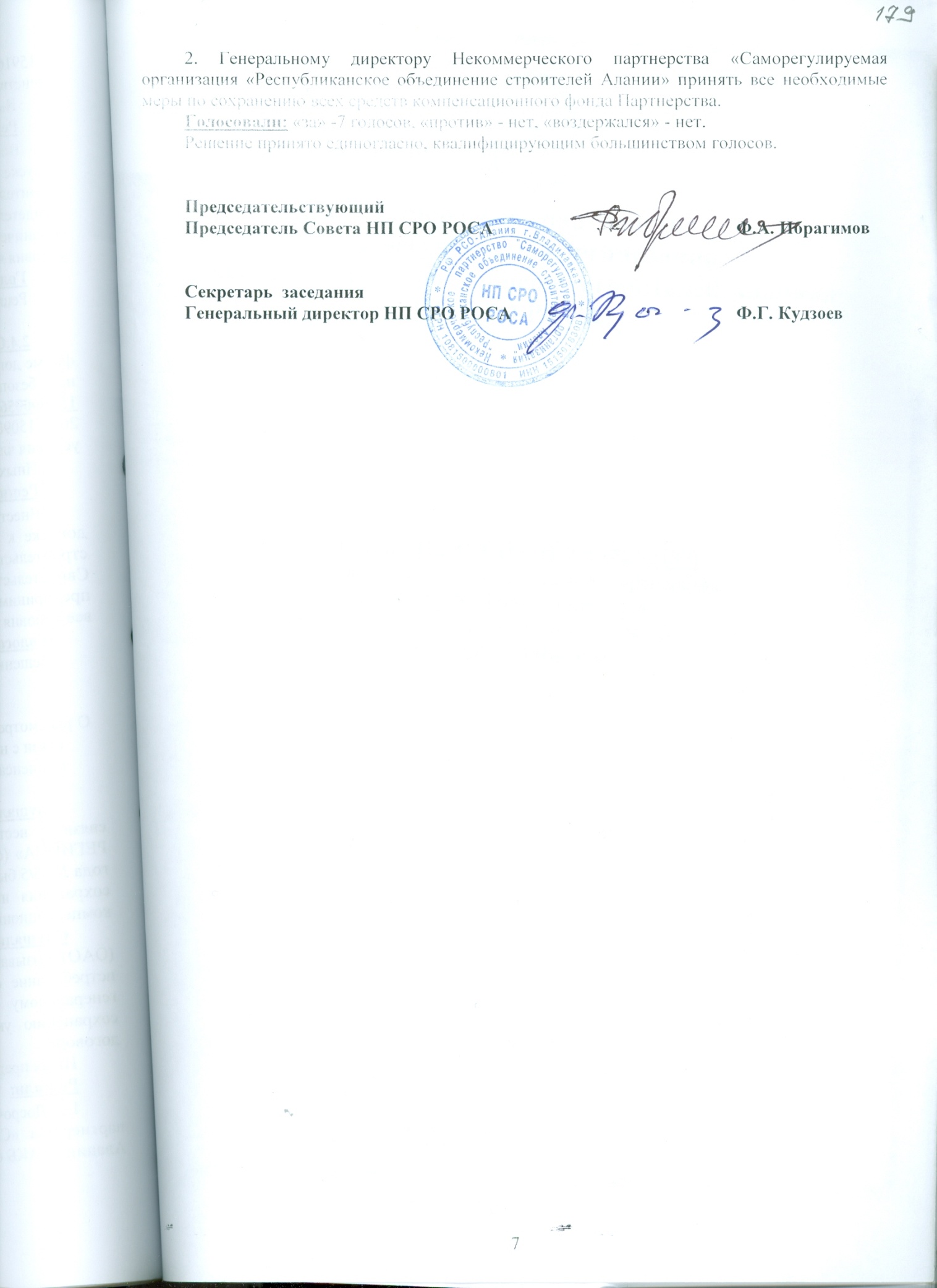 